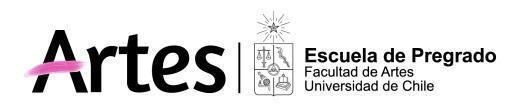 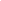 PROGRAMA ACTIVIDAD CURRICULARComponentesDescripciónNombre del cursoTaller de Montaje y TitulaciónCourse NameProduction & Degree WorkshopCódigoTMOT232-510Unidad académica/ organismo de la unidad académica que lo desarrollaDepartamento de Danza, Facultad de Artes, Universidad de ChileCarácterSemestral – ObligatorioNúmero de créditos SCT 12 créditos – 324 horas docentesLínea de FormaciónFormación Especializada (FE)NivelX Semestre (II Semestre – Ciclo Especializado: Intérprete con mención en Danza)RequisitosTodas las actividades curriculares del IX SemestreCompetencias específicas a las que contribuye el cursoCompetencia 2.6: Crea montaje coreográfico de danza contemporánea de forma autónoma, en procesos individuales y/o  colaborativos e interdisciplinares.Competencia 5.8 Gestionar y producir su quehacer dancístico.Sub-competencias específicas a las que contribuye el curso2.6.1 Creando lenguaje coreográfico a partir del movimiento corporal  y acorde a la propuesta creativa.2.6.2 Implementando estrategias y dispositivos, que se vinculan con los procesos creativos y la puesta en escena.2.6.3 Manejando estrategias de producción y escenificación coreográfica para la conceptualización e implementación y presentación del montaje5.8.1 Desarrollando proyectos que relacionen su quehacer dancístico con diferentes contextos sociales, artísticos y culturales.5.8.2 Planificando las actividades del proceso de creación y montaje escénico.5.8.3 Organizando los  recursos humanos y materiales  pertinentes para la realización de la obra.Propósito FormativoActividad curricular en que el/la estudiante continúa y concluye la realización de la pieza coreográfica iniciada en Taller de montaje (solo o dúo) que aborda su pregunta de investigación de titulación de manera práctica, en este proceso es acompañado/a por un/a profesor/a guía que orienta el trabajo de creación/investigación en relación al planteamiento desarrollado en Seminario de título. Este curso considera también ensayos del trabajo resultante del Taller de Interpretación Avanzado, ya que ambos trabajos serán presentados a público en un ciclo de funciones.Competencias genéricas transversales a las que contribuye el curso 2.- Capacidad crítica: examinar objetos conceptuales y situaciones a partir de criterios teóricos, metodológicos e ideológicos, proponiendo interpretaciones fundadas y juicios evaluativos.

3.- Capacidad autocrítica: examinar los procesos y resultados de las propias acciones y trabajos, siendo capaz de establecer tanto las propias fortalezas a mantener como las debilidades a superar, para regular sus acciones mediante una planificación orientada a la mejora.5.- Valoración y respeto por la diversidad y multiculturalidad: reconocer, comprender y aceptar las diferencias, valorándolas y aprendiendo de ellas para enriquecer su participación, compromiso y aporte a los derechos de toda persona y al desarrollo armónico y respetuoso de la sociedad.

6.- Capacidad de trabajo en equipo: participar activamente, de manera responsable y colaborativa en funciones encomendadas con integrantes del equipo para el logro de objetivos comunes.
8.-Capacidad de expresión escrita: Expresarse por escrito, en el lenguaje formal culto, abordando tópicos de la profesión, de la ciencia, de la sociedad y la ciudadanía.Resultados de aprendizaje Escenifica un dispositivo escénico de autoria: Investiga desde su práctica interpretativa, articulando su experiencia autoral con un campo teórico.Crea un dispositivo escénico en coherencia con su propuesta investigativa Gestiona, produce y presenta/comparte de manera pública su obraSaberes / ContenidosInterpretación : Articulación entre su investigación y su experiencias de la prácticaRegistro Interpretativo Escenificacion Estrategias de composiciónLenguaje corporalTemporalidadEspacialidadVisualidadSonoridadGestión y Producción Articulacion entre contextos e investigación desde la práctica Investigación: Investigación desde la prácticaPerspectivas relacionales, críticas y situadas a su investigación autoralMetodologíasEste c El curso utilizará una metodología basada en la experiencia práctica/reflexiva para alcanzar los resultados deaprendizajes propuestos, entendiéndose que se trata de un proceso que involucra el saber, la investigación, preguntas y análisis constante sobre su práctica. Se planteará como un aspecto importante que el/la estudiante aprenda de su propia experiencia en las prácticasdesarrolladas por ella/él durante el periodo de “ensayos”, generando así oportunidades para que analice el procesoy resultados de sus trabajos, vinculandola con la escritura. Se estimulará el comunicar y compartir sus experiencias y reflexiones tanto con la profesora a cargo como con distintas personas (sus pares y docentes) para retroalimentar el proceso en las distintas fases de este.EvaluaciónCada proyecto cuenta con un/a profesor/a guía, 3.0 horas a la semana, quien coloca 2 notas durante el semestre.El curso cuenta con una profesora de gestión que acompaña a todos/as los/as estudiantes en aula, 1.5 horas semanales, quien coloca 1 nota durante el semestre.Además se considera 1.5 horas para ensayo de la obra creada en Taller de Interpretación Avanzado.Requisitos de aprobaciónSegún Decreto Exento 6676 en cuanto asistencia (artículos 7°, 8° y 10°) y nota (artículos 11°, 12° y 14°), esto es:Asistencia mínima 85% para aprobar (artículo 7°)Nota de aprobación 4,0 (artículo 14°), salvo problemas de asistencia justificados de acuerdo con el artículo 8°Dar examen práctico obligatorio (acorde al artículo 10°)Palabras claveInvestigar – Practicar – Observar – reflexionar- construir – cuestionar – Seleccionar – Fundamentar - RelacionarBibliografía obligatoriaLa Bibliografía se definirá según cada proyecto. Bibliografía complementariaLa Bibliografía se definirá según cada proyecto. 